Doel en inhoudHet scriptieseminaar bestaat uit individuele consultaties met de scriptiebegeleider. De student neemt in de loop van het semester contact op met één van zijn docenten om het onderwerp en de opzet van de masterscriptie te bespreken. Meer informatie over het verloop van deze consultaties, afspraken en deadlines met betrekking tot het indienen van de scriptie zijn te vinden in het document “Richtlijnen masterexamen”. Verloop consultaties & eindopdrachtJe bespreekt op voorhand het onderwerp en de vraagstelling van je scriptie met één van je docenten die je bij het schrijven van je scriptie zal begeleiden. Het is de bedoeling dat je regelmatig bij je scriptiebegeleider op consultatie gaat. Eerst moet je met je begeleider het thema en de vraagstelling van je scriptie bespreken. Daarna leg je een eerste ontwerp van je scriptie voor. Daarin omschrijf je de centrale vraagstelling. Je geeft een overzicht van bronnen die je nodig hebt om jouw vraagstelling te beantwoorden. Ook zet je op papier hoe je daarbij te werk wil gaan (methodologie) en welk theoretisch kader je zal hanteren. Op basis hiervan kan jouw scriptiebegeleider tips geven en kan je een meer gedetailleerde hoofdstukindeling uitwerken. Deze geef je vóór het schrijfproces af. Het is namelijk van belang om op voorhand een idee te hebben wat je in welk onderdeel gaat behandelen. (< “Richtlijnen masterexamen”)Op basis van het eerste ontwerp, de hoofdstukindeling en de feedback die je van je scriptiebegeleider krijgt, maak je een eindopdracht. Die bestaat uit: een titel (een duidelijke ondertitel volstaat)een inhoudsopgave (ca. 1 A4'tje) een inleiding (ca. 1,5 A4'tje)een “schrijfplan” (daarin geef je op schematische manier je planning weer: je geeft aan welk hoofdstuk(onderdeel) je wanneer gaat indienen) Deze eindopdracht vormt de basis voor de verdere samenwerking met je scriptiebegeleider. Uiteraard kunnen deze onderdelen tijdens het verdere scriptieproces nog in meer of mindere mate worden aangepast. VereistenIndividuele consultaties met scriptiebegeleider (bespreken vraagstelling, eerste ontwerp en hoofdstukindeling) Eindopdracht: uiterlijk 12.01.2016 (!) Alleen wie regelmatig tijdens het semester op consultatie is geweest en de eindopdracht tijdig indient, krijgt een cijfer voor dit vak! 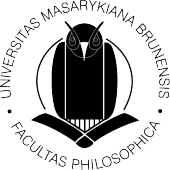 NI05_03 Seminář k magisterské diplomové práci I   NI05_033 Seminář k oborové práci magisterské   Mgr. Marta Kostelecká en Mgr. Sofie Royeaerd, M.A.Ústav germanistiky, nordistiky a nederlandistikyArna Nováka 1602 00 Brno CZ